   MUNICIPAL DE ARARAQUARA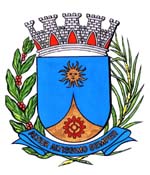     1614/15.:  EDIO LOPES:DEFERIDA.Araraquara, _________________                    _________________Considerando que na Rua dos Eletricitários, entre as avenidas Brito Martins Caldeira e Jesuino Ferreira Lopes, no bairro Jardim Ieda, existe diversos estabelecimentos comerciais onde os usuários e fornecedores estacionam seus veículos paralelamente dificultando o trânsito e promovendo risco de acidentes;Considerando que de acordo com o Código de Trânsito Brasileiro em seu artigo 181, inciso VIII considera infração grave estacionar ao lado ou sobre canteiros centrais e divisores de pista de rolamento e prevê penalidade e medida administrativa;Indico ao  , a  de     o departamento competente, no  de providenciar urgentemente a instalação de sinalização vertical “placa de proibido estacionar” no canteiro central da Rua dos Eletricitários, entre as avenidas Brito Martins Caldeira e Jesuino Ferreira Lopes, no bairro Jardim Ieda, desta cidade e posteriormente promover a fiscalização de trânsito e autuação aos infratores. Araraquara, 08 de Junho de 2015.		EDIO LOPESVereador